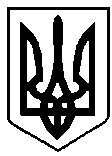 УкраїнаВАРАСЬКА МІСЬКА РАДАРІВНЕНСЬКОЇ ОБЛАСТІВосьме скликання(сьома сесія) РІШЕННЯ14 квітня  2021 року                                                                                   № 321Про затвердження Передавального акту Мульчицької сільської ради  Керуючись ст. 25, 59 Закону України «Про місцеве самоврядування в Україні»,  Законом України «Про внесення змін до деяких законів України щодо впорядкування окремих питань організації та діяльності органів місцевого самоврядування і районних державних адміністрацій» від 06.12.2020 року №1009-ІХ», відповідно до ст. 104, 105, 107 Цивільного кодексу України, Закону України «Про державну реєстрацію юридичних осіб та фізичних осіб – підприємців та громадських формувань», Закону України «Про бухгалтерський облік та фінансову  звітність в Україні», ч 4 ст 31 Закону України «Про Національний архівний фонд та архівні установи», Порядку подання фінансової звітності, затвердженого постановою Кабінету міністрів України від 28.02.2000 р. № 419, п. 7 Розділу І Положення про інвентаризацію активів та зобов’язань,  затверджену наказом Міністерства фінансів України від 02.09.2014 р. № 879, ч.  4 ст. 3 Розділу ХІУ Правил організації діловодства та архівного зберігання документів у державних органах, органах місцевого самоврядування, на підприємствах, в установах і організаціях, затверджених наказом Міністерства юстиції України від 18.06.2015 р. № 1000/5, на підставі рішень Вараської міської ради від 15.12.2020 р. № 43 «Про початок реорганізації Мульчицької сільської ради шляхом приєднання до Вараської міської ради», Вараська міська радаВИРІШИЛА:1. Затвердити Передавальний акт № 1 від 05.03.2021 року Мульчицької сільської ради, ЄДРПОУ 04388391, місцезнаходження: вул. Центральна,13А с. Мульчиці, Володимирецького району, Рівненської області, (додається).2. Міському голові м.Вараш Олександуру МЕНЗУЛУ забезпечити виготовлення копії Передавального акту за правилами, передбаченими законодавством про державну реєстрацію юридичних осіб, для цілей здійснення державної  реєстрації припинення Мульчицької сільської ради як юридичної особи в результаті її реорганізації шляхом приєднання до Вараської міської ради, ЄДРПОУ 35056612, місцезнаходження: м. Вараш, Рівненської області, м-н  Незалежності 1.Міський голова                                                Олександр МЕНЗУЛДодатокдо рішення міської ради14 квітня 2021 року №321ПЕРЕДАВАЛЬНИЙ АКТ № 1м. Вараш                                                                         05березня 2021 року Ми, що нижче підписалися, голова та члени Комісії з реорганізації Мульчицької сільської ради, створеної рішенням Вараської міської ради від 15.12.2020 р. № 43, у складі:Голова комісії: заступник міського голови з питань діяльності виконавчих органів ради    Хондока Р.В.Заступник голови комісії: староста сіл Мульчиці, Журавлине, Уріччя, Кримне  Кульковець М.В.Члени комісії:головний бухгалтер Мульчицької сільської ради  Перчиць Л.П.начальник відділу фінансово-господарського забезпечення,головний бухгалтер  Шумра А.О.  начальник фінансового управління   Тацюк В.В.начальник відділу майна комунальної власності міста  Савченко І.І.керуючись ч.2 та 3 ст. 107 Цивільного кодексу України, ст. 8 Закону України «Про внесення змін до деяких законів України щодо впорядкування окремих питань організації та діяльності органів місцевого самоврядування і районних державних адміністрацій» від 06.12.2020 року № 1009-ІХ», склали  цей акт про наступне:1. Вараська міська рада (ЄДРПОУ 35056612), місцезнаходження: майдан Незалежності, . Вараш, Рівненської області) внаслідок реорганізації Мульчицької сільської ради (ЄДРПОУ 04388291), місцезнаходження: вул. Центральна 13А с. Мульчиці Володимирецького району, Рівненської області) шляхом приєднання до Вараської міської ради є правонаступником майна, активів та зобов’язань Мульчицької сільської ради, а саме:Необоротних активів (балансова вартість) – 2230014 грн., у тому числі:- основні засоби – 2181654 грн.;- інші необоротні матеріальні активи –  48360 грн.;1.2. Виробничі запаси – 10067 грн.;1.3. Малоцінні та швидкозношувані предмети – 0,00 грн.;1.4. Грошові кошти –     0,00    грн.;1.5. Дебіторські заборгованості – 0,00 грн., у тому числі:- перед бюджетом – 0,00 грн.;- з оплати праці – 0, 00 грн.;1.6. Кредиторської заборгованості – 0, 00 грн., у тому числі:- перед бюджетом – 0,00 грн.;- з оплати праці – 0,00 грн.  2. Разом із майном Мульчицької сільської ради Вараська міська рада приймає документи, що підтверджують право власності (володіння, користування, розпорядження) на об’єкти основних засобів та документів, які підтверджують право власності або користування земельними ділянками.Додатки до передавального акту:__________ на ________ аркушах.Усього: ______ аркушів.Комісія з реорганізації Мульчицької сільської ради:Голова комісії:заступник міського голови з питань діяльностівиконавчих органів ради ____________________________  Хондока Р.В.Заступник голови комісії:Староста сіл Мульчиці,Журавлине,Уріччя, Кримне                                     ______________  КульковецьМ.В.Члени комісії:Головний бухгалтерМульчицької сільської ради   _________________________   Перчиць Л.П.начальник відділу фінансово-господарськогозабезпечення, головний бухгалтер ____________________    Шумра А.О. начальник фінансового управління        ____________________________________   Тацюк В.В.начальник відділу майна комунальної власності міста __________________________   Савченко І.І.Комісія з прийняття майна, активів та зобов’язань, у складі:Голова комісії:Заступник міського голови з питань діяльностівиконавчих органів ради                              ____________   Р. В. ХондокаЗаступник голови комісії:начальник відділу майна комунальноївласності міста                                                _____________   Н.М.МацюкСекретар комісії:Головний спеціаліст відділу майна комунальної власності міста             _______________ О. В. КолбунЧлени комісії:начальник відділу організаційної роботи  ______________     О.П.Базелюкта загальних питань начальник відділу фінансово-господарського забезпечення, головний бухгалтер              ______________     А. О. Шумра завідувач сектору господарського забезпечення відділуфінансово-господарського забезпечення    ______________   В. М. Босикспеціаліст 1-ї категорії відділу програмно -комп’ютерного забезпечення                    ______________   О. В.Жуковська№ з/пНазва документа, що підтверджує право власностіТип об’єктаРеєстраційний номерДата видачі1Паспорт місця видалення відходівСміттєзвалище Мульчицької сільської ради18020.08.20092Витяг з Державного реєстру речових прав на нерухоме майно про реєстрацію права власності Земельна ділянка (сільський парк)38807615620818.06.20143Витяг з Державного реєстру речових прав на нерухоме майно про реєстрацію права власностіЗемельна ділянка60015275620819.03.20154.Технічний паспорт (громадський будинок)Будівля школи2-124-17108.11.20125.Свідоцтво про право власності на нерухоме майноБудівля школи3823877130.01.2012